अपरिवर्तनीय न्यूनतमअवलोकन विवरण:परमेश्वर की सभी आज्ञाओं को संक्षेप में इस द्वारा प्रस्तुत किया जा सकता है: हमें परमेश्वर और अपने पड़ोसी से प्रेम करना है। परमेश्वर के लिए हमारे प्रेम को प्रदर्शित करने का मुख्य तरीका उन “पड़ोसियों” से प्रेम करना है जिन्हें वह हमारे जीवन में रखता है। यदि हम दूसरों के लिए इस प्रेम की उपेक्षा करते हैं, तो परमेश्वर का प्रेम हमारे भीतर नहीं है।मुख्य विचार:सबसे बड़ी आज्ञा परमेश्वर से प्रेम करना और अपने पड़ोसी से अपने समान प्रेम करना है; हालाँकि, व्यवस्था को अंततः पवित्रशास्त्र में पड़ोसी के प्रेम के रूप में संक्षेपित किया गया है।परमेश्वर के लिए हमारा प्रेम हमारी आज्ञाकारिता में प्रदर्शित होता है जो पिता की इच्छा को पूरा कर रहा है।यदि हम दूसरों की आवश्यकताओं की उपेक्षा करते हैं, तो परमेश्वर का प्रेम हमारे भीतर नहीं है।हमारे भीतर परमेश्वर की छवि की अपरिवर्तनीय प्रकृति दूसरों के प्रति किया गया प्रेम है।परिणाम:अब:पाठ के मुख्य विचारों को अपने शब्दों में समझना और व्यक्त करना।अगले 24 घंटों में परमेश्वर की व्यवस्था के अपरिवर्तनीय न्यूनतम के जवाब के रूप में किए जा सकने वाले प्रेमपूर्ण सेवा के एक नए कार्य की योजना बनाना और उसे पूरा करना।परे:यह पहचानने के लिए कि वे किन तरीकों से दूसरों की जरूरतों की उपेक्षा कर रहे हैं, पश्चाताप करते हैं, और जो कुछ नया समझा गया है उससे अपने पूरे एजेंडे को आगे बढ़ाने के लिए प्रतिबद्ध हैं।अन्य विश्वासियों को प्रेमपूर्ण सेवा के लिए तैयार करने के लिए अगुवों के रूप में कार्य करना, उनकी शिष्यत्व प्रक्रिया के भाग के रूप में, परमेश्वर और हमारे पड़ोसी से प्रेम करने की आज्ञा को पूरा करना।अपरिवर्तनीय न्यूनतमप्रतिभागी की रूपरेखासमीक्षाप्रस्तावनामुख्य वचन: 1 यूहन्ना 3:17परमेश्वर से प्रेम करने और लोगों से प्रेम करने के बीच क्या संबंध है?क्या आप एक शिष्य हो सकते हैं यदि आप आध्यात्मिक की परवाह करते हैं लेकिन दूसरों की शारीरिक और सामाजिक आवश्यकताओं की परवाह नहीं करते हैं?नेक इंसान – लूका 10:25-37 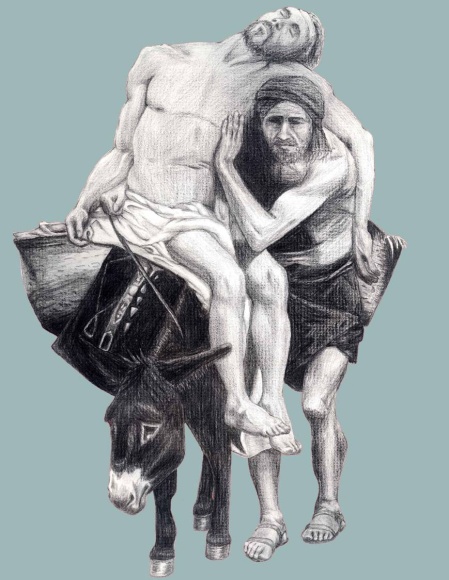 यीशु किन दो सवालों के जवाब देता है?इन सवालों के हमारे सामान्य जवाब क्या हैं?पहले प्रश्न का यीशु ने क्या उत्तर दिया?दूसरे प्रश्न का उनका उत्तर क्या है?प्रेम के इन नियमों के लिए किन शब्दों का उपयोग किया जाता है?यूहन्ना 15:12गलतियों 6:2याकूब 2:8मत्ती 22:36-40लूका 6:31व्यवस्था और भविष्यद्वक्ताओं का सारांश क्या है?मत्ती 22:36-40मरकुस 12:28-31,33लूका 10:27मत्ती 7:12रोमियों 13:9-10गलतियों 5:13-14परमेश्वर की व्यवस्था का “अपरिवर्तनीय न्यूनतम” क्या है?“अपरिवर्तनीय न्यूनतम” को समझनाइन आयतों से कैसे पता चलता है कि अपने पड़ोसी से प्यार करने की आज्ञा “व्यवस्था और भविष्यद्वक्ताओं” को क्यों सारांशित करती है?याकूब 1:271 यूहन्ना 4:20-21यीशु अपने चेलों से क्या उम्मीद करता है? सेवा के लिए किस गुण की सबसे अधिक आवश्यकता है? क्या यह विशेषता एक भावना, एक दायित्व या एक निर्णय है? कानून के प्रति अंधी आज्ञाकारिता – और एक प्यार भरे दिल से निकलने वाली सेवा के बीच क्या अंतर है?मत्ती 5:43-45कुलुस्सियों 3:12-14यूहन्ना 4:16मुख्य विचार सुदृढीकरणआवेदन योजनाचिंतन - आज एक “पड़ोसी” को एक नए तरीके से परमेश्वर के प्रेम को व्यक्त करने के लिए आप क्या कर सकते हैं?विशिष्ट - 4 कक्या–कौन–कब–कहां–अपनी योजना को किसी और के साथ साझा करें और एक-दूसरे के लिए प्रार्थना करें।अपरिवर्तनीय न्यूनतमपाठ कथा1 यूहन्ना 3:17 में बाइबल पूछती है, “यदि किसी के पास भौतिक संपत्ति है और वह अपने भाई को ज़रूरतमंद देखता है, लेकिन उस पर दया नहीं करता है, तो परमेश्वर का प्रेम उसमें कैसे हो सकता है? परमेश्वर से प्रेम करने और लोगों से प्रेम करने के बीच एक मजबूत संबंध है। अगर परमेश्वर का प्यार हम में है, तो हम अपने भाई- अपने पड़ोसी की सेवा करते हैं, जो जरूरतमंद है। हम न केवल दायित्व की भावना से उसकी सेवा करते हैं, बल्कि हम उसकी सेवा करते हैं क्योंकि परमेश्वर का दयालु प्रेम हमें मजबूर करता है। यह आयत, वास्तव में, सवाल करती है कि हम यीशु के चेले हो सकते हैं यदि हमारे पास करुणा नहीं है और यदि हम टूटे हुए लोगों की शारीरिक और सामाजिक आवश्यकताओं के लिए परमेश्वर की चिंताओं को प्रदर्शित नहीं करते हैं। इसके विपरीत, जब हम अपने पड़ोसी की सेवा करते हैं जो जरूरतमंद है, तो यह हमारे अंदर परमेश्वर का प्यार है जो उस व्यक्ति पर उमड़ता है। यीशु ने पुष्टि की कि एक शिष्य प्रेम से जाना जाता है! प्रेम यीशु मसीह के शिष्य की पहचान है। यूहन्ना 13:34-35 में दर्ज़ उसके वचनों को देखो।“एक नया आदेश मैं आपको देता हूं: एक दूसरे से प्यार करो । जैसे मैंने तुमसे प्यार किया है, वैसे ही तुम्हें एक दूसरे से प्यार करना चाहिए। यदि तुम एक दूसरे से प्रेम रखो, तो इसी से सब लोग जानेंगे कि तुम मेरे चेले हो।प्यार! परमेश्वर के चरित्र के इस गहन प्रतिबिंब के द्वारा लोग हमें यीशु के शिष्यों के रूप में जानेंगे। हमें अपने परिवारों, कार्यालयों, व्यवसायों और बाजारों में मसीह की तरह प्यार करना है। हमें अपने प्रेम में उसके समान होना चाहिए और इसके माध्यम से अपने जीवन में उसके राज्य का प्रतिनिधित्व करना चाहिए।अच्छा सामरीयहूदी कानून के एक विशेषज्ञ ने एक बार यीशु से पूछा, “अनन्त जीवन पाने के लिए मुझे क्या करना चाहिए? बुद्धि के साथ, यीशु ने उससे पूछा, “धर्मग्रंथ में क्या लिखा है? वकील ने उत्तर दिया, “अपने परमेश्वर यहोवा से अपनी सारी आत्मा से, अपने सारे प्राण से, अपनी सारी शक्ति से और अपने सारे मन से प्रेम करो। और, “अपने पड़ोसी को अपने जैसा प्यार करो। यीशु ने पुष्टि की कि उस आदमी ने सही जवाब दिया था और कहा, “यह करो, और तुम जीवित रहोगे! वकील ने खुद को सही ठहराने के लिए यीशु से एक दूसरा सवाल पूछा: “और मेरा पड़ोसी कौन है? यीशु ने उसे अच्छे सामरी का दृष्टान्त बताकर उत्तर दिया।यीशु द्वारा बताया गया दृष्टान्त सभी पवित्रशास्त्र में सबसे प्रसिद्ध दृष्टान्तों में से एक है। यह एक ऐसे व्यक्ति की कहानी है जो एक शहर से दूसरे शहर पैदल जा रहा था। आदमी को लूट लिया गया, पीटा गया, और मरने के लिए छोड़ दिया गया। एक पुजारी ने पीटे हुए आदमी को देखा, लेकिन मदद करने के लिए नहीं रुका। एक लेवी भी घायल व्यक्ति के पास से गुजरा। शायद वे जल्दी कर रहे थे, शायद वे लुटेरों से डरते थे, या शायद वे औपचारिक रूप से अशुद्ध नहीं होना चाहते थे अगर आदमी मर गया था। हम उनके कारणों को नहीं जानते हैं, लेकिन हम जानते हैं कि उन्होंने मदद नहीं की। फिर, साथ में एक सामरी आया— एक तिरस्कृत अविश्वासी, जिसके पास गलत धर्मशास्त्र था! यद्यपि उसके पास पवित्रशास्त्र के अनुसार गलत धर्मशास्त्र था, यीशु के अनुसार उसके पास सही कार्य था। वह रुक गया, आदमी के घावों पट्टी बाँधी, उसे एक सराय में ले गया, और उसका खर्चा उठाया।यीशु वकील के दूसरे प्रश्न का उत्तर देने के लिए दृष्टान्त का उपयोग कर रहा था - और साथ ही साथ उसका पहला प्रश्न भी। दोनों उत्तर प्यार से संबंधित थे- और दोनों हमारे अपेक्षित उत्तरों से अलग हैं। अगर कोई हमसे पूछता है, “उद्धार पाने के लिए मुझे क्या करना चाहिए?” तो हम आमतौर पर उन्हें बाइबल के अंश दिखाते हैं और उन्हें पश्चाताप की प्रार्थना में ले जाते हैं। लेकिन लूका 10: 27 कहता है, “परमेश्वर से प्यार करो और अपने पड़ोसी से प्यार करो!” और अब “जाओ और ऐसा ही करो”। दृष्टान्त दिखाता है, “बात करने से अधिक कार्य करो! परमेश्वर के प्रेम का प्रदर्शन करें। टूटे हुए लोगों के लिए उसकी करुणा और परवाह दिखाएं।”  उसी तरह यदि कोई हमसे पूछता है, “मेरा पड़ोसी कौन है?” हम आमतौर पर जवाब देते हैं कि “पड़ोसी” वह है जो हमारे पास रहता है। “पड़ोसी” एक ही पड़ोस से संबंधित होते हैं, एक-दूसरे के लिए चीजें करते हैं, और उनमें एक-दूसरे से कुछ समानताएं होती हैं। लेकिन लूका 10:37 में दिए गए उत्तर में जातीय या आर्थिक समानता या भौगोलिक निकटता का उल्लेख नहीं है। एक “पड़ोसी” एक ऐसा व्यक्ति है जिसे परमेश्वर हमारे मार्ग में रखता है जिसे दया या प्रेम के हमारे व्यावहारिक कार्यों की आवश्यकता होती है। और जब हम दया के व्यावहारिक कार्य करते हैं तो हम “पड़ोसी” होते हैं।क्या यह कुछ ऐसा लगता है जो एक धार्मिक बहस शुरू कर सकता है? हम अनुग्रह से बचाए गए हैं, काम से नहीं! लेकिन अगर हमारा विश्वास वास्तविक है, तो हम अपने पड़ोसियों को अपना प्यार दिखाने के तरीके से परमेश्वर के साथ हमारे रिश्ते की वास्तविकता को प्रदर्शित करेंगे। (अगर हम धार्मिक बहस से अपना ध्यान भटकाएँ, तो हम वही कर सकते हैं जो अमीर युवा शासक ने मरकुस 10:17-23 में किया था। हम अपने धर्मशास्त्र को सही कर सकते हैं, लेकिन हम उस चीज़ का विरोध कर सकते हैं जो परमेश्वर हमसे करवाना चाहता है — दूसरों के प्रति उसका प्यार और करुणा दिखाना।) यीशु ने विशेष रूप से त्याग से भरा हुआ प्रेम के इस दृष्टान्त का उपयोग इस प्रश्न के उत्तर के भाग के रूप में किया कि अनन्त जीवन को कैसे प्राप्त किया जाए।प्यार के सिद्धांत के लिए इस्तेमाल किए जाने वाले शब्दप्रेम करने की आज्ञा पवित्रशास्त्र में कई बार देखी गई है। यदि हम इस “प्रेम का नियम” के बारे में नए नियम के पांच अंशों को देखें तो हम उन विभिन्न तरीकों की खोज कर सकते हैं जिनसे पवित्रशास्त्र उनमें से प्रत्येक को संदर्भित करता है। यूहन्ना 15:12 में, यीशु “मेरी आज्ञा” को संदर्भित करता है क्योंकि वह अपने शिष्यों को एक दूसरे से प्रेम करने के लिए कहता है जैसा कि उसने उनसे प्रेम किया है। गलातियों 6:2 हमें “मसीह का नियम” को पूरा करने के लिए कहता है जब हम एक दूसरे का बोझ उठाते हैं। अपने पड़ोसियों से प्रेम करने का आदेश याकूब 2:8 में “शाही नियम” कहा गया है। मत्ती 22:36-40 के अनुसार, “सबसे बड़ी आज्ञा” परमेश्वर से प्रेम करना है और दूसरी आज्ञा यह है कि हम अपने पड़ोसियों से अपने समान प्रेम करें। लूका 6:31 हमें सलाह देता है कि हम दूसरों के साथ वैसा ही व्यवहार करें जैसा हम चाहते हैं कि वे हमारे साथ व्यवहार करें। दुनिया के कई हिस्सों में, इसे “सुनहरा नियम” के रूप में जाना जाता है। इन पाँच सन्दर्भों में से, चार हमें अन्य लोगों से प्रेम करने की आज्ञा देते हैं, जबकि एक हमें परमेश्वर और पड़ोसी से प्रेम करने का आदेश देता है।नए नियम के छः अंश हैं जहाँ परमेश्वर की सभी आज्ञाओं को संक्षेप में प्रस्तुत किया गया है। उन्हें “व्यवस्था और भविष्यद्वक्ताओं” का सारांश कहा जाता है। इनमें से तीन कहते हैं कि सारांश परमेश्वर से प्रेम करना और अपने पड़ोसी से प्रेम करना है। वास्तव में, मरकुस 12:29 कहता है कि “सबसे महत्वपूर्ण आज्ञा” “अपने परमेश्वर यहोवा से अपने सारे मन से प्रेम करो” और दूसरी है अपने पड़ोसी से प्रेम करना। लेकिन नए नियम के तीन अन्य अंश कहते हैं कि पवित्रशास्त्र का सारांश हमारे पड़ोसी से प्रेम करना है, लेकिन यह छोड़ देता है कि यीशु ने दोनों में से सबसे महत्वपूर्ण क्या कहा था। यह अंतर क्यों?परमेश्वर और पड़ोसी से प्यार करें 	पड़ोसी से प्यार करो* मत्ती 22:36-40 			* मत्ती 7:12* मरकुस 12:28-31, 33 		* रोमियों 13:9* लूका 10:27 			* गलातियों 5:14क्यों? शायद परमेश्वर समझता है कि जब हम उससे प्रेम करते हैं तो हम सोचेंगे कि हमने पूरी व्यवस्था को पूरा कर लिया है—और यह कि परमेश्वर से प्रेम करने से हमारे पड़ोसी से प्रेम करने सहित बाकी सब कुछ पूरा हो जाएगा। मेरा मानना है कि परमेश्वर हमारा ध्यान आकर्षित करना चाहता है — इस बात पर जोर देने के लिए कि हम अपने पड़ोसी से प्यार किए बिना वास्तव में उससे प्यार नहीं कर सकते। अपने पड़ोसी से प्रेम करना वह मुख्य तरीका है जिससे परमेश्वर चाहता है कि हम उसके लिए अपना प्रेम व्यक्त करें। परमेश्वर से प्रेम करना सबसे बड़ी आज्ञा है—और अपने पड़ोसी से प्रेम करना इसकी सबसे बड़ी अभिव्यक्ति है। इस प्रकार, अपने पड़ोसी से प्रेम करना परमेश्वर की सभी आज्ञाओं का सबसे सरल सारांश है। यह, वास्तव में, सारांश का सारांश है!अपरिवर्तनीय न्यूनतमअपने पड़ोसी से प्रेम करने के इस सारांश आज्ञा में, परमेश्वर ने हमें अपनी सभी आज्ञाओं में से अपरिवर्तनीय न्यूनतम दिया है। एक अपरिवर्तनीय न्यूनतम किसी चीज़ का सबसे बुनियादी सारांश है। यह सारांश का सबसे सरल सारांश है। इस मामले में, इसका मतलब यह है कि एक सारांश— परमेश्वर और पड़ोसी से प्रेम करना—को और “निचोड़” दिया गया है या उसकी सबसे छोटी अभिव्यक्ति—प्रेम करनेवाले पड़ोसी तक सीमित कर दिया गया है। (उन लोगों के लिए जो अपरिवर्तनीय न्यूनतम के बारे में अधिक समझना चाहते हैं, इस कथा के अंत में अन्य उदाहरण दिए गए हैं।पवित्रशास्त्र के अन्य अंश परमेश्वर की आज्ञाओं के इस अपरिवर्तनीय न्यूनतम की पुष्टि करते हैं। याकूब 1: 27 कहता है कि शुद्ध और दोषहीन धर्म अनाथों और संकट में विधवाओं की देखभाल करना है। 1 यूहन्ना 3:17 का अर्थ है कि हमारे अंदर परमेश्वर का प्रेम नहीं है, यदि हम एक भाई की आवश्यकता को पूरा करने के लिए वह नहीं करते जो हम कर सकते हैं। 1 यूहन्ना 5:3 प्रेम को परमेश्वर की आज्ञाओं का पालन करने के रूप में परिभाषित करता है - हम अपने पिता की इच्छा को पूरा करके उसके लिए अपने प्रेम को प्रदर्शित करते हैं।हम दूसरों से प्रेम करते हैं क्योंकि यही वह है जो परमेश्वर हमें करने का आदेश देता है—परन्तु प्रेम व्यवस्था के प्रति अंधी आज्ञाकारिता से कहीं अधिक है। यह एक दायित्व, भावना या निर्णय से अधिक है। हमारे पड़ोसी के लिए हमारी सेवा और प्रेम उस प्रेममय हृदय से उत्पन्न होना चाहिए जिसे परमेश्वर हम में विकसित करता है। 1 कुरिन्थियों 13 हमें बताता है कि प्रेम के बिना हमारे महान आत्मिक वरदानों, महान विश्वास, महान कर्मों, महान उदारता और यहाँ तक कि शहादत से भी कुछ भी प्राप्त नहीं होता है। दया के प्रेमपूर्ण कार्य यीशु के शिष्यों द्वारा किए जाते हैं, ऐसे हृदय के साथ जो मसीह की करुणा को दर्शाते हैं। इस तरह का प्यार धैर्यवान, दयालु, ईर्ष्या नहीं करने वाला, घमंडी नहीं है, गर्व नहीं है, असभ्य नहीं है, स्वार्थलोलुप नहीं है, आसानी से क्रोधित नहीं है, और गलतियों से अवगत नहीं है। वह सत्य से आनन्दित होता है, रक्षा करता है, भरोसा करता है, आशा करता है और दृढ़ रहता है। पॉल ने संक्षेप में कहा, प्रेम सबसे महान है। यह अपरिवर्तनीय न्यूनतम है!स्पष्ट रूप से, परमेश्वर चाहता है कि हम उसके प्रेम को उसी प्रकार की पवित्रता और प्रेरणा के साथ प्रदर्शित करें जो हम पूरे नए नियम में देखते हैं। उन लोगों से प्रेम करना जिन्हें परमेश्वर हमारे जीवन में लाता है, वह आवश्यक, व्यावहारिक तरीका है जिससे हम परमेश्वर के लिए अपना प्रेम दिखाते हैं। वास्तव में, हम अपने पड़ोसी से प्रेम किए बिना परमेश्वर से प्रेम नहीं कर सकते हैं। परमेश्वर से प्रेम करना सबसे बड़ी आज्ञा है, और अपने पड़ोसी से प्रेम करना इसकी सबसे बड़ी अभिव्यक्ति है। इस प्रकार, अपने पड़ोसी से प्रेम करना परमेश्वर की सभी आज्ञाओं का सबसे बुनियादी सारांश —अपरिवर्तनीय न्यूनतम— है।यह कितना महत्वपूर्ण है? मत्ती 7:21-23 में दर्ज़ यीशु के वचनों को देखें।“जो कोई मुझ से कहता है, ‘हे प्रभु, प्रभु’, वह स्वर्ग के राज्य में प्रवेश नहीं करेगा, परन्तु केवल वही जो मेरे पिता की इच्छा को पूरा करता है जो स्वर्ग में है। उस दिन बहुत से लोग मुझसे कहेंगे, ‘हे प्रभु, हे प्रभु, क्या हमने आपके नाम पर भविष्यवाणी नहीं की, और अपने नाम पर राक्षसों को बाहर निकाला और कई चमत्कार किए?’ तब मैं उनसे साफ-साफ कहूंगा, ‘'मैं तुम्हें कभी नहीं जानता था। मुझसे दूर रहो, तुम बुरे काम करने वालों!’”हमें पिता की इच्छा को समझने की जरूरत है। क्या हम वास्तव में वह जो चाहता है उसके सार को भूल सकते हैं? क्या यह संभव है कि हम यीशु के नाम पर महान कार्य कर सकें—परन्तु वह हमें नहीं जानता होगा? इस परिच्छेद से पहले यीशु के शब्द, मत्ती 7:12, कुछ स्पष्टीकरण प्रदान करते हैं: “इसलिये जो कुछ तुम चाहते हो कि दूसरे तुम्हारे लिये करें, वैसा ही तुम उनके लिये करो; क्योंकि व्यवस्था और भविष्यद्वक्ताओं की शिक्षा यही है। फिर से वहीं है — परमेश्वर की आज्ञाओं का सारांश। पिता की इच्छा है कि हम उसकी व्यवस्था का पालन करें, और उसकी व्यवस्था यह है कि हम दूसरों के साथ वैसा ही व्यवहार करें जैसा हम चाहते हैं कि हमारे साथ किया जाए।अंत में, यूहन्ना 13:34-35 स्पष्ट रूप से इस बिंदु को मसीह की आज्ञा के साथ लाता है कि हम एक दूसरे से प्रेम करे क्योंकि उसने हमसे प्रेम किया है और इस एक बात (अपरिवर्तनीय न्यूनतम) से, सभी मनुष्य जान जाएंगे कि हम उसके शिष्य हैं!! किसी ने एक बार कहा था कि महान आयोग महान आज्ञा पर निर्भर करता है। मत्ती 28:18-20 में, यीशु का महान आदेश, यीशु अपने अनुयायियों को सभी जातियों को चेला बनाने के लिए अधिकृत करता है, उन्हें उसकी सभी आज्ञाओं का पालन करना सिखाता है। महान आज्ञा हमें परमेश्वर और हमारे पड़ोसी से प्रेम करने के लिए प्रोत्साहित करती है। प्रेम एकल विशिष्ट विशेषता है - और यह हमारी शिक्षा में केंद्रीय होना चाहिए, जैसा कि यह यीशु के लिए था। यह बुनियादी और आवश्यक है। यह अपरिवर्तनीय न्यूनतम है!संक्षेप में:परमेश्वर शारीरिक आवश्यकताओं के बारे में चिंतित है, और वह चाहता है कि उसके शिष्य भी उनके बारे में चिंतित रहें।अपने पड़ोसी से प्यार करना हमारे उद्धार से संबंधित है। हम अपने कार्यों से उद्धार नहीं पाते। लेकिन, यदि परमेश्वर का प्रेम हम में है, तो परमेश्वर के प्रेम का प्रमाण होगा क्योंकि हम अपने पड़ोसी से प्रेम करते हैं। यदि हम दूसरों की आवश्यकताओं की उपेक्षा करते हैं, तो परमेश्वर का प्रेम हमारे भीतर नहीं है।हमारा पड़ोसी वह है जिससे हम मिलते हैं जिसकी जरूरतों को हम पूरा कर सकते हैं, और दूसरे तरीके से, हम दूसरों के प्रति पड़ोसी बन रहे हैं, क्योंकि हम उनकी सेवा करते हैं।प्रेम के नियम के लिए अलग-अलग शर्तें हैं— मेरी आज्ञा, मसीह की व्यवस्था, शाही व्यवस्था, महान आज्ञा, और सुनहरा नियम। ये अलग-अलग शब्द एक-दूसरे के पूरक हैं और हमें इस बात का व्यापक विचार रखने में मदद करते हैं कि पवित्रशास्त्र प्रेम के नियम के बारे में क्या सिखाता है।सबसे बुनियादी सारांश — परमेश्वर की व्यवस्था का अपरिवर्तनीय न्यूनतम — यह है कि हम परमेश्वर के लिए उस प्रेम को प्रदर्शित करते हैं जो हमारे पड़ोसी से प्रेम करके हमारे भीतर वास करता है।यह पाठ केवल अध्ययन के लिए नहीं है। इसे लागू किया जाना चाहिए! हम परमेश्वर की आज्ञाओं के सबसे बुनियादी सारांश का पालन करने के लिए छोटे-छोटे कदम उठा सकते हैं, अपने पड़ोसी से प्यार कर सकते हैं। हम सबसे पहले परमेश्वर से पूछ सकते हैं कि वह हमारे जीवन में किसे प्रेम करने के लिए रख रहा है—और हम उनके लिए क्या कर सकते हैं जो नया और यथार्थवादी है। हम अपने पड़ोसियों में से एक की शारीरिक या सामाजिक आवश्यकता की सेवा करने के लिए क्या कर सकते हैं? इस विचार को लिखना, किसी को इसके बारे में बताना और एक साथ प्रार्थना करना लाभदायक उपयोगी है।प्रभु, हम विश्वास करते हैं कि आपकी इच्छा को पूरा करना और आपके द्वारा जाना जाना “हमारे पड़ोसी को अपने जैसा प्यार करने” से कहीं अधिक निकटता से संबंधित है जितना हम अपने जीवन में प्रदर्शित करते हैं। कृपया यह समझने में हमारी सहायता करें कि हमें आपके इरादों का अनुसरण कैसे करना चाहिए। कृपया, दूसरों से प्यार करने और व्यवहार करने में हमारी मदद करें क्योंकि हम प्यार और व्यवहार करना चाहते हैं। हमें रोकने, देखने और उन टूटे हुए लोगों की मदद करने में मदद करें जिन्हें आपने हमारे रास्तों में रखा है - आपकी करुणा और प्रेम के कारण। आमीन।अपरिवर्तनीय न्यूनतम के बारे में एक टिप्पणीउन लोगों के लिए जो अपरिवर्तनीय न्यूनतम की व्याख्या करना चाहते हैं, यहां अनुभवी प्रशिक्षकों द्वारा पेश किए गए कुछ दिन-प्रतिदिन के उदाहरण दिए गए हैं।जिम्मेदारियां: विचार करें कि कर्मचारियों को अपने अनुबंधों को पूरा करने, काम पर अच्छे संबंध बनाए रखने और अपने वेतन प्राप्त करने के लिए क्या करने की आवश्यकता है। या विचार करें कि लोगों को घर पर क्या करने की ज़रूरत है ताकि उनके घर अच्छी तरह से चलें और हर कोई खुश हो। या एक अच्छा नागरिक होने के लिए आवश्यक न्यूनतम पर विचार करें। न्यूनतम जिम्मेदारियों की यह सूची अच्छे कर्मचारियों, परिवार के सदस्यों या नागरिकों के लिए “अपरिवर्तनीय न्यूनतम” की एक सूची है।गणित: गणितीय समीकरणों या अंशों पर विचार करें। उदाहरण के लिए, 4/6 को कम करने के लिए, दोनों संख्याओं को 2 से विभाजित करें। परिणाम 2/3 है, जो गणितीय रूप से 4/6 के समान है- लेकिन कम हो गया है। प्रतिभागी एक ही विधि से 2/3 को और कम नहीं कर सकते हैं, इसलिए 2/3 एक “अपरिवर्तनीय न्यूनतम” है।जीव विज्ञान: विकास के खिलाफ एक तर्क को “अपरिवर्तनीय जटिलता” कहा जाता है। एक जीवित जीव को जीवित रहने के लिए न्यूनतम संख्या में कार्यों की आवश्यकता होती है- सांस लेना, खाना, आदि। इसे एक न्यूनतम संरचना की भी आवश्यकता होती है- एक कोशिका भित्ति, गुणसूत्र, आदि। इन न्यूनतम कार्यों और न्यूनतम संरचनाओं में से प्रत्येक इतना जटिल है कि विज्ञान उन्हें समझ नहीं सकता है, लेकिन वे बुनियादी और आवश्यक हैं।www.harvestfoundation.org और www.disciplenations.orgअनुमतियाँ: आपको किसी भी प्रारूप में इस सामग्री को पुन: पेश करने और वितरित करने की अनुमति और प्रोत्साहित किया जाता है, बशर्ते आप किसी भी तरह से शब्दों को न बदलें, आप पुनरुत्पादन की लागत से परे शुल्क न लें, और आप 1,000 से अधिक भौतिक प्रतियां न बनाएं। उपरोक्त के किसी भी अपवाद को शिष्य राष्ट्र गठबंधन द्वारा स्पष्ट रूप से अनुमोदित किया जाना चाहिए।Suggested Resources:Moffitt, Bob, Tesch, Karla.  If Jesus Were Mayor: How Your Local Church Can Transform Your Community. Oxford, UK:  Monarch Books, 2006, pp. 87-97. Moffitt, Bob.  What kind of churches and What Kind of Disciples?  A background paper.  Oliveira, Eli.  Irreducible Minimum.  An article.  Harvest Foundation.  Leadership Development Training Program. www.harvestfoundation.org.  Section: Materials, pp. 26-39.  Disciple Nations Alliance online course.  www.disciplenations.org/resources/course.  Section: Wholistic Ministry.